.SIDE ROCK, REPLACE, BALL CROSS, SHUFFLE, ROCK BACK, REPLACE, SIDE BALL CROSSPOINT & POINT & POINT & DOUBLE LEFT HEEL TAP, & STEP ½ PIVOT½ TURNING SHUFFLE, ROCK BACK REPLACE, ¼ TURN SIDE BALL CROSS, & TOUCH BEHIND, UNWINDROCK FORWARD, REPLACE & STEP ½ PIVOT, & ROCK SIDE REPLACE, BALL CROSS STEP, STEP¼ TURN STEP FORWARD, ½ TURNING SHUFFLE, ROCK BACK REPLACE, ¼ TURN STEP SIDE, ½ HINGE BALL CROSS, STEP SIDELEFT SAILOR STEP, STEP ACROSS, SIDE BALL CROSS, ROCK SIDE REPLACE, BALL CROSSFULL TURN UNWIND, SIDE BALL CROSS, STEP SIDE, BEHIND, SIDE, CROSS, SIDE, BEHIND, UNWIND ½ TURN LEFTRestart from here on walls 2 and 4ROCK ACROSS, REPLACE & ROCK ACROSS REPLACE & STEP ½ PIVOT, ½ TURN BACK, STEP BACK, TOUCH RIGHT BESIDE LEFTREPEATRESTARTOn walls 2 and 4, dance 56 counts only and restart from the beginningI Got A Feeling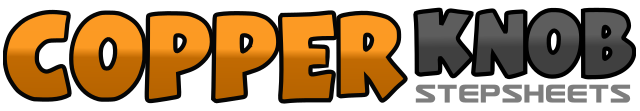 .......Count:64Wall:2Level:Intermediate/Advanced.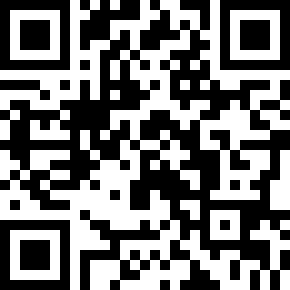 Choreographer:Mark Simpkin (AUS)Mark Simpkin (AUS)Mark Simpkin (AUS)Mark Simpkin (AUS)Mark Simpkin (AUS).Music:I Got a Feelin' - Billy CurringtonI Got a Feelin' - Billy CurringtonI Got a Feelin' - Billy CurringtonI Got a Feelin' - Billy CurringtonI Got a Feelin' - Billy Currington........1-2Step/rock right to right side, replace weight to left&3Step back on ball of right, step left across right4&5Shuffle to right side - right, left, right6-7Rock back on left, replace weight forward to right8&1Step left to left side, step back on ball of right, step left across right2&3Point right toe to right side, step right beside left, point left toe to left side&4Step left beside right, point right toe to right side,&5-6Step right beside left, tap left heel forward twice&7-8Step left beside right, step right forward, pivot ½ turn left taking weight to left1&2Shuffle forward right, left, right turning a ½ turn left3-4Rock back on left, rock forward onto right5&6Turn ¼ turn right & step left to left side, step ball of right back, step left across right&7-8Step right to side, touch left toe behind right, unwind ¾ turn left ending on left foot1-2Rock forward on right, replace weight back on left,&3-4Step right beside left, step left forward, pivot ½ turn right taking weight to right&5-6Step left beside right, rock right to right side, replace weight to left&7-8Step ball of right back, step left across right, step right to right side1Turn ¼ turn left & step left forward2&3Shuffle forward right, left, right turning ½ turn left4-6Rock back onto left, replace weight forward to right, turn ¼ turn right stepping left to left side&7-8Turn ½ turn right on left foot (hinge) stepping right beside left, step left across right, step right to right side1&2-3Step left behind right, step right to right side, step left to left side, step right across left4&5Step left to left side, step ball of right back, step left across right6-7&8Rock right to right side, replace weight to left, step back on ball of, step left across right1Unwind a full turn right ending on right,2&3-4Step left to left side, step ball of right back, step left across right, step right to right side5&6Step left behind right, step right to right side, step left across right&7-8Step right to right side, touch left behind right, unwind ½ turn left ending on left foot1-2Rock right forward across left, replace weight to left&3-4Step right beside left, rock left forward across right, replace weight to right&5-6Step left beside right, step right forward, pivot ½ turn left taking weight to left&7-8Turn ½ turn left & step back on right, step left back, tap right beside left